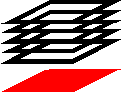                                                                              POTPIS:  ........................................................HRVATSKA KOMORA INŽENJERA GRAĐEVINARSTVAUlica grada Vukovara 271, 10000 ZagrebFax:+385 1 5508 424,     e-pošta: martina.senkic@hkig.hrNaziv stručnog seminaraPRIKAZ NOVE REGULATIVE I e-SUSTAV U GRADNJIMjesto i datum održavanja seminaraZagreb, 17. listopada 2014. godine (16,00-20,00 sati)Hrvatska komora inženjera građevinarstvaUlica grada Vukovara 271/1, Zagreb(Chromosov toranj)PrezimeImeStručni stupanj / Znanstveni stupanjIng.građ, dipl.ing.građ. … …               mr.sc., dr.sc. Mjesto i datum rođenjaMBG / OIBAdresa prebivalištaPoštanski broj i mjestoTvrtka / institucija i OIBUlica i kućni broj tvrtkePoštanski broj i mjesto tvrtkee-mail za dostavu predračuna / računa Telefon                                  Mobilni telefon